ПЕРЕЧЕНЬ ПОДВИЖНЫХ ИГР  средняя  группаТема «Мой любимый детский сад»Карточка №1 «Мы веселые ребята»Карточка №2 «Запомни свое место»Карточка №3 «На прогулку»Карточка №4 «Подбрось-поймай»Карточка №5 «Игра с медведем»Карточка №6 «Катай мяч»Карточка №7 «Дерево и дождевой червяк» Карточка №8 «Найди свое дерево»Карточка № 9 «Гром»Карточка № 10 «Кабачок»Карточка № 11 «Огуречик, огуречик…»Карточка № 12 «Я садовником родился»Карточка № 13 «Яблоко»Карточка № 14 "Яблоки, груши и сливы"Карточка № 15 «Поймай грибок»Карточка № 16 «У медведя в бору»Карточка № 17 «Замри»Карточка № 18 «Вода и огонь»Карточка № 19 «Кто быстрее потушит пожар»Карточка № 20 «Пожарные на учении»Карточка № 21 "Стульчики"Карточка № 22 «Займи стул»Карточка № 23 «Принеси, не расплескав воду»Карточка № 24 «Комбайнеры»Карточка № 25 «Лохматый пес»Карточка № 26 «Кот Васька»Карточка № 27 «Кошка и мышка» Карточка № 28 «Птички и кошка»Карточка № 29 «Найдем цыпленка»Карточка № 30 «Мы топаем ногами»Карточка № 31 «Разговор с руками»Карточка № 32 «Выши ноги от земли»Карточка № 33 «Два Мороза»Карточка № 34 «Кто больше снежков наберет»Карточка № 35 «Зимние забавы»Карточка № 36 «Салки на одной ноге»Карточка № 37 «Снежинка»Карточка № 38 «Быстрые санки»Карточка № 39 «Мороз»Карточка № 40 «Быстрые санки»Карточка №41 «Птицелов»Карточка № 42 «Перелет птиц»Карточка № 43 «Любимый город»Карточка № 44 «Передай мяч»Карточка № 45 Будь внимателен!Карточка № 46 «Разведчики»Карточка № 47 «Мамочка» Карточка № 48 «Мы – шофёры»Карточка № 49 «Моряки и  акула»Карточка № 50 «Космонавты»Карточка №51 «Цветные автомобили»Карточка № 52 «Поезд»Карточка № 53 «Пилоты»Карточка № 54«Островок безопасности»Карточка № 55 «Веселый трамвайчик»Карточка № 56 «Зажги светофор»Карточка № 57 «Найди себе пару» Карточка № 58 «Угадай, кто позвал»Карточка № 59 «Пойдем в гости»Карточка № 60 «Бубенцы»Карточка № 61 «Весенние цветы»Карточка № 62 «С кочки на кочку»Карточка № 63 «Собери листочки»Карточка № 64 «Невод и золотые рыбки»Карточка № 65 «Колобок»Карточка № 66 «Баба-Яга»Карточка № 67 «Через ручеек» Карточка №68 «Невод» Карточка №69 «Рыбаки и рыбки»Карточка № 70 «Цветы»Карточка № 71 «Через ручеек»Карточка № 72 «Бабочки»Карточка №1«Мы веселые ребята».Цель: Создать условия для активной двигательной деятельности детей и повышения положительного эмоционального состояния детей; закреплять умение участвовать в коллективной подвижной игре, и проявлять ловкость, быстроту, координацию движений.Описание игры: На двух противоположных сторонах площадки чертят линии, а сбоку – несколько кружков. Это дом водящего. Играющие собираются за линией на одной стороне площадки и хором произносят:Мы, весёлые ребята,
Любим бегать и скакать.
Ну, попробуй нас поймать! Раз, два, три лови!После слова «лови!» все перебегают на противоположную сторону площадки. Водящий должен поймать кого-либо из бегущих, прежде чем тот переступит вторую линию. Пойманный становится в кружок – дом водящего. Затем дети снова читают стихи и перебегают площадку в обратном направлении. После 2-3 попыток подсчитывают, сколько детей поймано, выбирают нового водящего и игра продолжается.Карточка №2«Запомни свое место»Цель: Развивать моторно-слуховую память.Описание игры: Дети стоят в кругу или в разных углах зала, каждый должен запомнить свое место. Все разбегаются, а затем возвращаются на свои места.Карточка №3«На прогулку»Цели: упражнять в быстром беге; развивать ловкость.Описание игры: Дети делятся на две одинаковые группы. Каждая группа садится на стульчики, которые расставлены на противоположных концах площадки перед нарисованными линиями. Воспитатель сначала подходит к одной группе детей и говорит: "Ну, ребята, на прогулку собирайтесь поскорей!" Дети встают и один за другим идут за воспитателем. Воспитатель вместе с детьми первой группе подходит ко второй группе, и все вместе этими же словами приглашают их на прогулку. Дети второй группы встают за детьми первой группы и идут вместе. Воспитатель отводит их как можно дальше от их мест. Неожиданно воспитатель говорит: "На места!", и дети бегут на свои места. Чья группа быстрее справится с заданием, считается победителемТема «Игрушки. Народные игры и игрушки (русские и бурятские)»Карточка № 4«Подбрось-поймай»Цель: Учить детей соревноваться. Упражнять в бросании мяча  двумя руками снизу вверх и ловить его.Описание игры: Дети свободно располагаются в помещении или на площадке, каждый в руках держит мяч. По сигналу    воспитателя: «Начинай!» дети подбрасывают мяч вверх и ловят его. Каждый считает, сколько раз сумеет поймать мяч и не уронить его.Карточка № 5«Игра с медведем»Описание игры: Воспитатель с помощью считалочки выбирает водящего — «медведя». Ему на пояс привязывают веревку 1, 5—2 м, которую, в свою очередь, привязывают к скамейке. Рядом ставят бочонок, на котором написано «мед». Остальные участники игры пытаются украсть у «медведя» бочонок с «медом», а «медведь» его тщательно охраняет. Кого «медведь» хотя бы коснется рукой, тот считается проигравшим. И соответственно, становится водящим, т. е. «медведем». Игра продолжается 2—3 раза со сменой водящего. Карточка № 6«Катай мяч»Цель: Развивать выдержку, внимание, ловкость. Упражнять в катании мяча.Описание игры: играющие образуют круг, опускаются на колени и садятся на пятки. Воспитатель катит мяч кому-нибудь из детей. Тот, отталкивает от себя рукой, не давая коснуться ног, другому играющему. Если мяч коснулся ног, ребенок делает шаг из круга. Сидя за кругом, проигравший принимает участие в игре, если он отталкивает мяч случайно посланный ему. Продолжительность игры 4 – 5 минут.Тема «Осень. Осенняя одежда и обувь. Деревья»Карточка № 7«Дерево и дождевой червяк»Цель: Дать детям представление о круговороте веществ в природе, о том, как образуется почва и какую роль в этом играют дождевые черви.Описание игры: Сделайте из плотной бумаги листья деревьев (например, из молочных пакетов или упаковок из - под сока) для каждого участника игры. Можно использовать и засушенные осенние листья, но они довольно хрупки. Приготовьте столько же стаканчиков (для этих целей тоже используйте упаковочный материал) и наполните их наполовину землей. Кроме того, вам понадобятся шапочки или бумажные короны: две с изображением дождевого червя и две с изображением дерева. Если дети умеют читать, можно сделать соответствующие надписи.Разделите участников на две команды. В каждой команде должен быть свой «червяк» и свое «дерево». Начертите на полу два круга, находящиеся на расстоянии друг от друга, но на одной линии. (Можно просто положить спортивные обручи.) Это «норки» дождевых червей. Ребенок, исполняющий роль дождевого червя, становится в середину своего круга. Здесь же, в кругу, на полу находятся и стаканчики с землей. В противоположном конце помещения подобным образом создаются два круга для детей из разных команд, которые будут исполнять роль «деревьев». Дети - «деревья» также становятся в середину своих кругов. Они держат в руках листья. Таким образом, «червяк» каждой команды находится напротив своего «дерева». На голове у каждого из них — соответствующие шапочки. Остальные участники игры становятся друг за другом: каждая команда размещается за своим деревом. По команде ведущего «Осень!» ребята, изображающие деревья, бросают один лист на пол. Стоящий ближе всех к «дереву» участник должен как можно быстрее поднять этот лист и отнести его своему «червяку». Получив листок, «червяк» поднимает с пола стаканчик с землей и отдает его участнику игры, который, в свою очередь, быстро (не рассыпав при этом землю) возвращается к своему «дереву», вручает ему стаканчик с землей и становится позади других членов команды. «Дерево», получив землю, ставит стаканчик на пол и роняет следующий лист. Его подхватывает второй член команды и т.д. Команды повторяют действия до тех пор, пока последний участник не принесет своему «дереву» стаканчик с почвой. Как только «дерево» получает последний стаканчик с землей, оно «вырастает»: изображающий его ребенок, а вместе с ним и все члены его команды поднимают руки - ветки вверх. Выигрывает команда, чье «дерево» выросло первым.Карточка № 8«Найди свое дерево»Цель: активизировать сенсорную память.Описание игры: Дети делятся на пары. Один из играющих закрывает глаза (если есть возможность, то глаза закрываются повязкой), а второй подводит его к дереву и просит потрогать его. При этом он может задавать вопросы о структуре коры, наростах, предполагаемых размерах дерева, его возрасте и т.д. После нескольких минут знакомства «слепого» отводят от дерева, снимают повязку и просят найти свое дерево. Затем игроки меняются ролями.«Портрет дерева». Еще раз вернитесь к своему дереву и внимательно его рассмотрите, погладьте, послушайте. Если экскурсия проходит весной, можно послушать сердцебиение (сокодвижение) дерева с помощью стетоскопа или просто приложившись ухом к стволу. Обратите внимание на цвет и фактуру коры, крону, листья, цветки или плоды (если они есть). Спросите детей, смогут ли они сейчас найти свое дерево в другом месте. Предложите детям, вернувшись в помещение, нарисовать или склеить портрет дерева (можно для этого подобрать листья, сделать рисунок коры, наложив лист бумаги на кору и раскрасив его простым карандашом).Карточка № 9«Гром».Цель: воспитывать ловкость и выносливость.Описание игры: Дети выполняют подскоки.Поднял гром тарарамПрокатился по полямПо лесам, по холмамДа по синим облакамТеплым дождиком звеняДокатился до меняДождь, дождь! Надо намРазбегаться по домам.Тема: «Дары осени: овощи»Карточка № 10«Кабачок»Цель: умение играть вместе, координация движений, ориентировка в пространстве.Описание игры: Дети идут по кругу держась за руки, в середине круга сидит ребенок - "кабачок". 
«Кабачок, кабачок, 
Тоненькие ножки, 
Красные сапожки
Мы тебя кормили, 
Мы тебя поили, На ноги поставим, 
Танцевать заставим. 
Танцуй, сколько хочешь,
Выбирай, кого захочешь!» 
"Кабачок" танцует, а потом выбирает другого ребенка, который становится "кабачком".Карточка № 11«Огуречик, огуречик…»Цель: формировать умение прыгать на двух ногах в прямом направленииОписание игры: На одном конце зала – воспитатель (ловишка), на другом – дети. Они приближаются к ловишке прыжками на двух ногах. Воспитатель говорит:        «Огуречик, огуречик,         Не ходи на тот конечик.         Там мышка живет,         Тебе хвостик отгрызет».Дети убегают на свои места, а педагог их догоняет. Воспитатель произносит текст в таком ритме, чтобы дети смогли на каждое слово подпрыгнуть два раза.Карточка № 12«Я садовником родился».Цель: учить работать сообща.Описание игры: Водящий в центре круга.Я садовником (огородником) родилсяНе на шутку рассердился,Овощи все мне надоели, кроме…картошкиРебенок выбравшие картошку:Я здесь! Они становятся спиной друг другуВсе: 1,2,3 беги (бегут навстречу друг другу)Кто первый добежит тот и водящий.Тема: Дары осени: фрукты.Карточка № 13«Яблоко»Описание игры: Играют одновременно все дети. Взявшись за руки, они образуют круг. По желанию выбирается водящий. Он встает в центр круга и говорит:Яблоко, червивое яблоко,
Ветер дует, оно падает.Когда водящий начинает произносить эти слова, игроки бегут по кругу. С окончанием фразы все должны быстро присесть на корточки. Тот, кто не сумеет это выполнить, т. е. сделает хотя бы один шаг или упадет, выбывает из игры. Игра продолжается до тех пор, пока в кругу не останется трое игроков. Они объявляются победителями.
Правила игры: бегущим по кругу игрокам не разрешается разъединять руки. Из двух игроков, нарушивших правило, выходит из игры один - тот, у кого окажется свободной правая рука. Однако по уговору можно выводить из игры и того, у кого окажется свободной левая рука.Карточка № 14«Суп и компот»Описание игры: Возьмите две кастрюли. Скажите ребенку, что в одной мы будем варить суп, а в другой компот. Раскладываем овощи и фрукты в кастрюли. Потом мы брали ложку и все перемешивали. Варили все на игрушечной печке и угощали наших игрушек.Карточка № 15"Яблоки, груши и сливы".Цель: Развитие координации речи с движением, тонкой моторики, внимания, интонационной выразительности речи.Описание игры: Педагог приглашает детей в центр группового помещения и предлагает им встать в круг. Ребёнок считалкой выбирает ведущего-"садовника"Мы играем, мы играем, 
Фрукты дружно выбираем. 
Яблоко - раз, Груша - два, 
Слива - три, 
Ну а ты - иди води!"Садовник" надевает на голову соломенную шляпу и становится в центр. Остальные играющие - "фрукты". Дети произвольно, по желанию, разбиваются на тройки и встают в колонны по три вокруг "садовника". Дети, стоящие в колоннах первыми, - "яблоки", стоящие в колонках вторыми - "груши", третьи игроки в колоннах - "сливы".Во время чтения детьми текста:Садовнику осенью. 
Много заботы, 
Садовнику осенью. 
Много работы: 
Нужно с деревьев. 
Все фрукты сорвать, 
Яблоки, груши. 
И сливы убрать.Все играющие хлопают в ладоши. Затем "садовник" идет по "саду" - внутри круга - и говорит:Я корзиночку возьму, 
А я фрукты соберу!Дети-"фрукты" хором ему отвечают:Мы в корзинку не хотим, 
От тебя мы убежим!После этого педагог произносит громко одно из названий фруктов, например "Яблоки!" "Яблоки" - дети, стоящие в колоннах первыми, - должны поменяться друг с другом местами, а "садовник" в это время старается занять одно из освободившихся мест в первом ряду детей. Если "садовник" успел занять свободное место, то оставшийся без места игрок становится новым водящим-"садовником"; в противном случае игра продолжается дальше и педагог произносит название следующего фрукта, например "Груши!" В этом случае местами меняются игроки, стоящие в колоннах вторыми. Если педагог говорит: "Сливы!", то выполняют перебежку третьи по счету игроки.Тема: Дары осени: ягоды, грибыКарточка № 16«Поймай грибок»Описание игры: Участвуют две команды «грибов» (3-4человека) и грибников (3-4 пары). На полу шнуром обозначают два круга в центре круга малого диаметра- 2-3м-корзины грибников и внешний круг большого диаметра - лес где растут грибы. «Грибы» во внешнем круге, «грибники» парами – в центр.Меж еловых мягких лапокДождик кап, кап, кап!Где сучок давно засох,Серый мох, мох, мох!Где листок к листку прилип,Вырос гриб, гриб, гриб!Кто нашел его друзья?Это я, я, Я!(после последних слов по сигналу удар в бубен! «грибы» разбегаются. «Грибники» ловят «грибы» и отводят их в круг.Карточка № 17«У медведя в бору»Цель: развитие пассивной и активной речи, через трудовую деятельность. Описание игры: на одном конце зала (площадки) проводится черта. Это опушка леса. За чертой, на расстоянии 2-3 шагов, очерчивается место для медведя. На противоположном конце зала обозначается линией дом детей. Воспитатель назначает одного из играющих медведем (можно выбрать считалочкой). Остальные играющие – дети, они находятся дома. Воспитатель говорит: «Идите гулять». Дети направляются к опушке леса, собирают грибы, ягоды, т.е. имитируют соответствующие движения и говорят:            «У медведя во бору             Грибы, ягоды беру,             А медведь сидит             И на нас рычит».Медведь с рычанием встает, дети убегают. Медведь старается их поймать (коснуться). Пойманного он отводит к себе. Игра возобновляется. После того как медведь поймает 2-3 играющих, назначается или выбирается новый медведь. Игра повторяется.Карточка № 18«Грибы-вояки»Описание игры: Водящего, выбранного по жребию, удаляют от остальных. Все играющие берут названия известных грибов: волнушки, сыроежки, мухоморы, боровикии т. д. Все становятся в круг, а водящий, стоя в середине, говорит:Настало горе наше, горюшко,Мирно пожили мы на волюшке.Царь Горох с царицею Морковкой,Да с Репою золовкой,С братцем БобомДа со сватом КочаномИдут на нас войной.Идите воевать со мной!Играющие, взявшись за руки, отвечают ему:Уж ты, сударь, нас помилуй! Не тащи на службу силой, Долго ль гриб всего живет? День-другой всего пройдет, Он и старится, На бок валится, Ножки тонки, Трепана шляпонька, Победят как раз И тебя, и нас.«Ну, ну, ну!» — говорит водящий и, несмотря на сопротивление грибов, начинает их выкликать: «Лисички! Сыроежки!» и т. д. Игроки, соответст-вующие этим названиям, бегут, а водящий их ловит. Оставшиеся «грибы» могут защищать ловимых. Они стараются окружить их и не дать водящему проникнуть внутрь круга. Водящий, не поймав «лисичек», может выкрикнуть название другого гриба. В этом случае названные «грибы» должны оставить защиту и спасаться. Остальные «грибы» стараются защитить уже их. Первый пойманный «гриб» становится водящим и снова начинает собирать «грибное войско».Тема: Мой дом. Моя семья. Безопасность дома.Карточка № 19«Замри»Цель: учить понимать схематическое изображение позы человека. Описание игры: Звучит музыка, дети выполняют разные прыжки по залу, воспитатель выключает музыку и показывает карточки с изображением разных поз человека. Дети должны изобразить эту позу. Сделавший не правильно, выбывает из игры. Карточка № 20«Вода и огонь»Цель: развивать быстроту реакции, ловкость, внимание, координацию движений; формировать чувство дружбы.Описание игры: На расстоянии 10 метров друг от друга чертятся две линии. У одной линии выстраиваются девочки (Вода), у другой – мальчики (Огонь), ведущий между ними.По команде «Огонь!» мальчики ловят девочек, по команде «Вода» девочки ловят мальчиков (тушат пожар). Осаленные переходят в команду противника.Карточка № 21«Кто быстрее потушит пожар»Цель: развивать быстроту реакции, ловкость, внимание; совершенствовать координацию движений.Описание игры: По кругу расставляются стулья, на которых находится по одному огнетушителю (предмету – заменителю).Количество стульев на один меньше, чем участников игры. Все идут по кругу под музыку. По сигналу каждый должен взять огнетушитель в руки. Количество стульчиков и огнетушителей уменьшается до тех пор, пока не выявится победитель.Тема: Мебель. Бытовая техника. Пожарная безопасностьКарточка № 22«Пожарные на учении»Цель: закреплять умение влезания на гимнастические стенки, развивать ловкость, быстроту; совершенствовать умение действовать по сигналу.Описание игры: Ход игры: дети становятся в 3-4 колонны лицом к гимнастическим стенкам - это пожарные. Первые в колоннах стоят перед чертой на расстоянии 4-5 метров от стены. На каждом пролете на одинаковой высоте привязаны колокольчики. По сигналу дети стоящие первыми, бегут к гимнастической стенке, взбираются по ней и звонят в колокольчик. Спускаются вниз, возвращаются к своей колонне и встают в ее конец воспитатель отмечает того, кто быстрее выполнил задание. Потом дается сигнал и бежит следующая пара детей.Карточка № 23"Стульчики"Описание игры: Для игры требуется ровная площадка размером примерно 5х5 метров, 5 стульев. Количество игроков 6 человек.
Пять стульев сдвигают в круг, плотно друг к другу, спинками внутрь. Перед стульями встают шесть человек. Они поворачиваются в одну сторону и по команде ведущего начинают шагать вокруг стульев. Внезапно ведущий хлопает в ладоши (или встряхивает бубен, звенит в колокольчик и т. п.). По этому сигналу все играющие должны быстро занять места. Так как стульев всего пять, а игроков шесть, то один из них остается без стула и выбывает из игры. Из круга уносится один стул и игра продолжается. Когда остается два игрока и один стул, проводится заключительный этап игры, в котором выявляется победитель.Карточка № 24«Займи стул»Цель: развивать быстроту, ловкость, выносливость.Описание игры: По кругу расставляются стулья (на один меньше, чем участников). Звучит музыка, дети идут вокруг стульев выполняя танцевальные движения. Когда музыка заканчивается дети должны занять стулья. Кто не успел выбывает из игры (один стул убирается).Тема: Посуда. Продукты питания.Карточка № 25«Принеси, не расплескав воду»Описание игры: Дети делятся на две команды. На противоположном конце зала ведерки с водой. Задача команд: добежать с деревянной ложкой, зачерпнуть ложку о нести стараясь не расплескать ее и вылить в прозрачный сосуд своей команды. Кто больше принесет воды.Карточка № 26«Комбайнеры».Описание игры: Давайте с вами представим, что мы попали на поле, а на нем растет пшеница, а мы с вами комбайны. Посмотрите – у нас выросла пшеница. А комбайнерам ее надо собрать, и засыпать в грузовик (игрушки). В обруче (поле) лежит пшеница – дети по очереди подбегают с ложкой зачерпывают из кучки зернышки и уносят в машину (игрушка). Кто больше соберет зерна.Тема: Домашние животныеКарточка № 27«Лохматый пес»Цель: приучать детей слушать текст и быстро реагировать на сигналОписание игры: Выбирается пес на голову одевается шапочка, садится на корточки. Дети двигаются к нему с противоположного конца зала:Вот лежит лохматый песВ лапы свой уткнувши носТихо, мирно он лежитНе то дремлет, не то спит,Подойдем к нему разбудим!И посмотрим что же будет?После последних слов дети разбегаются а пес старается их поймать.Карточка № 28«Кот Васька»Описание игры: Выбирается кот. Он садится в центр, а дети водят вокруг него хоровод со словами:Мыши водят хороводНа лежанке дремлет котТише мыши, не шумитеКота – Ваську не будитеА не-то проснется котИ разгонит хоровод.Карточка № 29«Кошка и мышка»Цель: Развивать у детей умение быстро действовать по сигналу, ходить, сохраняя форму круга. Упражнять в беге с ловлей. Описание игры: Все играющие, кроме 2, становятся в круг, на расстоянии вытянутых рук, и берутся за руки. В одном месте круг не замыкается. Этот проход – называется воротами. Двое играющих детей, находятся за кругом, изображают мышку и кошку. Мышка бегает вне круга и в кругу, кошка – за ней, стараясь поймать ее. Мышка может вбегать в круг через ворота и подлезать под руки стоящих в кругу детей. Кошка – только в ворота. Дети идут по кругу и говорят: «Ходит Васька серенький, хвост пушистый – беленький. Ходит Васька – кот. Сядет, умывается, лапкой вытирается, песенки поет. Дом неслышно обойдет, притаится Васька – кот. Серых мышек ждет». После слов кошка начинает ловить мышку. Тема: Домашние птицыКарточка № 30«Птички и кошка»Цель: Развивать у детей решительность, упражнять в беге с увертыванием.Описание игры: На земле чертится круг или кладется шнур со связанными концами. Воспитатель выбирает ловишку который становится в центре круга. Это кошка. Остальные – птички, находятся за кругом. Кошка спит, птички влетают за зернышками в круг. Кошка просыпается, видит птичек и ловит их. Все птички вылетают из круга. Тот, кого коснулась кошка, считается пойманным и идет на середину круга.  Когда поймают 2-3 птичек – выбирается новая кошка. Карточка № 31«Найдем цыпленка»Описание игры: Воспитатель заранее прячет в каком-либо месте игрушечного цыпленка и предлагает поискать его. Тот, кто заметит, где находится игрушка, подходит к воспитателю и тихо ему говорит об этом. Когда большинство детей справится с заданием, воспитатель разрешает подойти к игрушке и принести ее.Тема: Человек. Части тела. Моё здоровье.Карточка № 32«Мы топаем ногами»Описание игры: Играющие становятся в круг на таком расстоянии друг от друга, чтобы при движении не задевать соседей. Воспитатель вместе с детьми произносит текст медленно, с расстановкой, давая детям возможность сделать то, о чем говорится в стихотворении;Мы топаем ногами,Мы хлопаем руками,Киваем головой,Мы руки поднимаем,Мы руки опускаем,Мы руки подаем.С этими словами дети дают руки друг другу, образуя круг. Далее они продолжают;И бегаем кругом,И бегаем кругом.Через некоторое время воспитатель говорит; "Стой". Все останавливаются. Затем игра повторяется.Карточка № 33«Разговор с руками»Цель: научить детей контролировать свои действия. Описание игры: Если ребенок подрался, что-то сломал или причинил кому-нибудь боль, можно предложить ему такую игру: обвести на листе бумаги силуэт ладоней. Затем предложите ему оживить ладошки — нарисовать им глазки, ротик, раскрасить цветными карандашами пальчики. После этого можно затеять беседу с руками. Спросите: «Кто вы, как вас зовут?», «Что вы любите делать?», «Чего не любите?», «Какие вы?». Если ребенок не подключается к разговору, проговорите диалог сами. При этом важно подчеркнуть, что руки хорошие, они многое умеют делать (перечислите, что именно), но иногда не слушаются своего хозяина. Закончить игру нужно «заключением договора» между руками и их хозяином. Пусть руки пообещают, что в течение 2-3 дней (сегодняшнего вечера или, в случае работы с гиперактивными детьми, еще более короткого промежутка времени) они постараются делать только хорошие дела: мастерить, здороваться, играть и не будут никого обижать.Если ребенок согласится на такие условия, то через заранее оговоренный промежуток времени необходимо снова поиграть в эту игру и заключить договор на более длительный срок, похвалив послушные руки и их хозяина.Карточка № 34«Выши ноги от земли»Описание игры: Выбирается догоняющий, а остальные игроки забираются на скамейки, лестницы и прочие места так, чтобы не касаться земли. По сигналу все разбегаются, перепрыгивают на новые объекты, а задача догоняющего - поймать игрока, пока тот находится на земле и не успел запрыгнуть куда-то. После того как на земле пойман один из игроков, он становится догоняющим.Тема: Зима. Признаки зимы.Карточка № 35«Два Мороза»Описание игры: Для игры нужна просторная площадка размером не меньше 6-12м. На противоположных концах площадки отмечаются два «дома». Играющие выбирают двух Морозов – «Мороз» красный нос» и «Мороз синий нос». Морозы становятся в середине, а остальные игроки находятся на одной стороне площадки за линией «дома». Оба Мороза обращаются к ребятам со словами:Мы два брата молодые,Два Мороза удалые.- Я Мороз – красный нос.- Мороз – синий нос.-Кто из вас решитсяВ путь дороженьку пустится?Все игроки отвечают:Не боимся мы угроз,И не страшен нам Мороз!Карточка № 36«Кто больше снежков наберет»Цель: развивать ловкость.Описание игры: На пол рассыпают снежки из ваты. Детям завязывают глаза и дают по корзинке. По сигналу они начинают собирать снежки. Выигрывает тот, кто набрал большее количество снежков.Карточка № 37«Два Мороза»Цель: Развивать у детей торможение, умение действовать по сигналу (по слову). Упражнять в беге с увертыванием в ловле. Способствовать развитию речи.Описание игры: На противоположных сторонах площадки отмечаются два города. Играющие, разделившись на две группы, располагаются в них. В середине площадки помещаются братья Морозы: Мороз Красный Нос и Мороз Синий Нос. Они обращаются к играющим со словами: Мы два брата молодые,
Два Мороза удалые:
Я – Мороз Красный Нос,
Я – Мороз Синий Нос.
Кто из вас решится
В путь-дороженьку пуститься?
Ребята хором отвечают:
Не боимся мы угроз,
И не страшен нам мороз.
И начинают перебегать из одного «города» в другой. Морозы их ловят. Тот, кого им удаётся поймать, считается замороженным. Он остаётся на том месте, где был пойман, и должен, раскинув руки, преграждать путь играющим при следующих перебежках. Когда замороженным окажется так много, что пробегать станет трудно, игра прекращается. Победителями считаются те, кого ни разу не заморозили.Тема: Зимние забавы.Карточка № 38«Зимние забавы»Описание игры: Дети выполняют движения в соответствии с текстом:Возьмём снега мы немножко,Снежки слепим мы в ладошках.Дружно ими побросались –Наши руки и размялись.А теперь пора творить,Бабу снежную лепить.Ком за комом покатали,Друг на друга водрузили,Сверху третий малый ком.Снег стряхнули с рук потом.Карточка № 39
«Салки на одной ноге»Описание игры: Дети расходятся по площадке, закрывают глаза, руки у всех за спиной. Ведущий обходит их всех и незаметно одному в руки кладёт платочек. На счёт «Раз, два. Три! Смотри!» дети открывают глаза. Стоя на месте, они внимательно смотрят друг на друга: «Кто же салка?» Ребёнок с платком неожиданно поднимает его верх и говорит: «Я салка!» Участники игры, прыгая на одной ноге, стараются уйти от салки. Того, кого он коснулся рукой, идёт водить. Он берёт платочек, поднимает его вверх, быстро говорит слова «Я салка!» Игра повторяется.
Правила: можно прыгать поочерёдно на правой, левой ноге; Когда меняются салки, играющим разрешается вставать на обе ноги; салка тоже должен прыгать, как все играющие, на одной ноге.Карточка № 40«Снежинка»Описание игры: Каждому ребенку выдают по "снежинке", т.е по маленькому комочку ваты. Дети разрыхляют свои снежинки и по вашему сигналу запускают их в воздух и начинают дуть на них снизу, чтобы те как можно дольше удержались в воздухе. Побеждает самый ловкий.Тема: Любимый праздник - Новый год.Карточка № 41«Быстрые санки»Описание игры: На игровой площадке чертятся две линии на расстоянии 10 - 20 м. Это линии «старта» и «финиша», между которыми находится дистанция гонок на санках. Санки ставятся у линии «старта». На каждые санки садится один играющий (в одном заезде 3-4 ребенка, чтобы не мешали друг другу) верхом, опуская ноги на снег, и ждет команду воспитателя.Воспитатель подает сигнал (хлопок в ладоши, свисток и т. д.) или команду: «Вперед!». После этого дети начинают движение, отталкиваясь от поверхности ногами, сидя на санках. Движение продолжается до черты финиша. Побеждает тот ребенок, чьи санки первыми пересекут линию финиша.Карточка № 42«Мороз»Описание игры:Выбирается Мороз. Дети идут кругом и поют:«Дед Мороз! Дед Мороз!У тебя красный нос.Вместе с нами погуляй,Не морозь, а догоняй!»Дети разбегаются в разные стороны. Мороз бежит за ними и старается дотронуться до кого-нибудь рукой. Тот, до кого дотронулся Мороз, считается замороженным. Он должен остановиться и развести руки в стороны. Остальные участники игры могут его разморозить, дотронувшись рукой до плеча. Игра проводится несколько раз. После каждых 3-5 пойманных выбирается новый Мороз. Выигрывает Мороз, который сумел заморозить больше детей.Карточка № 43«Быстрые санки»Описание игры: На игровой площадке чертятся две линии на расстоянии 10 - 20 м. Это линии «старта» и «финиша», между которыми находится дистанция гонок на санках. Санки ставятся у линии «старта». На каждые санки садится один играющий (в одном заезде 3-4 ребенка, чтобы не мешали друг другу) верхом, опуская ноги на снег, и ждет команду воспитателя.Воспитатель подает сигнал (хлопок в ладоши, свисток и т. д.) или команду: «Вперед!». После этого дети начинают движение, отталкиваясь от поверхности ногами, сидя на санках. Движение продолжается до черты финиша. Побеждает тот ребенок, чьи санки первыми пересекут линию финиша.   Тема: Зимующие птицы ПрибайкальяКарточка № 45«Птицелов»Описание игры: Водящему птицелову завязывают глаза. Каждый выбирает себе птицу, голосу, которому будет подражать. Дети идут по кругу со словами:Во лесу, во лесочке,На заснеженном дубочкеПтицы сидели,Тихо песни пели.Вот птицелов идет-В плен нас возьметДети разбегаются, а «птицелов» пытается кого – ни будь поймать. Тот кого поймали изображает свою птицу голосом, а «птицелов» угадывает какую птицу он поймал.Карточка № 46«Перелет птиц»Цель: Развивать реакцию на словесные сигналы. Упражняться в лазание по гимнастической лестнице.Описание игры: Дети стоят на одном конце зала, они птицы. На другом конце зала вышка (гимнастическая стенка). По сигналу воспитателя: «Птицы улетают!» - птицы летят расправив крылья. По сигналу «Буря!» - птицы летят на вышку – скрываются от бури на деревьях. После слов: «Буря прекратилась», - птицы снова летят.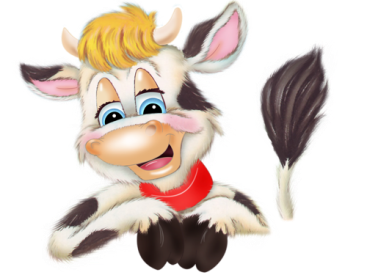 Тема: Мой городКарточка № 47«Любимый город».Описание игры: Участники игры размещаются в одном «городе». В центе ловишка. Цель перебежать в другой город не заморозившись. Кто перебежал в любимый город не заморозившись тот и выиграл.Тема: День защитника Отечества.Карточка № 48«Передай мяч»Цель: развивать умение выполнять движения ритмично, согласуя со словами, а также по сигналу, упражнять в передаче мяча, в повороте корпуса вправо и влево, в метании в подвижную цель, в беге с увертыванием, закрепляют навык построения в круг.Описание игры: Играющие дети, стоят по кругу на расстоянии одного шага друг от друга. Воспитатель дает одному из играющих мяч (диаметром 6—8 см). По слову воспитателя «начинай» дети начинают передавать мяч друг другу в одном направлении. Все играющие при этом (хором) четко говорят:Карточка № 49«Будь внимателен!»Цель: Стимулировать внимание, учить быстро и точно реагировать на звуковые сигналы.Описание игры: Затем на слове «Зайчики», произнесенное ведущим, дети должны начать прыгать, на слово «лошадки» - как бы ударять «копытом» об пол, «раки» - пятиться, «птицы» - бегать, раскинув руки в стороны «аист» - стоять на одной ноге.Карточка № 50«Разведчики»Цель: Развивать наблюдательность. Описание игры: В комнате расставлены стулья в произвольном порядке. Один ребенок (разведчик) идет через комнату, обходя стулья с любой стороны, а другой ребенок (командир), запомнив дорогу, должен провести отряд тем же путем. Затем разведчиком и командиром отряда становятся другие дети. Разведчик прокладывает новый путь, а командир ведет по этому пути весь отряд и т. д.Тема: Праздник мам.Карточка № 51«Мамочка»Описание игры: Дети стоят врассыпную с мячами в руках. Инструктор читает стихотворение:                                                                                               «Мама, мамочка, моя!                                                                                               Как же я люблю тебя».                                                                                                                                          На каждое слово дети подбрасывают мяч 2-мя руками и ловят его (4-6 раз). У кого мяч упал, выходят из игры до её повторения.                                                                                      Указание: бросать мяч после произнесения слова. Подбрасывать мяч не высоко, ловить 2-мя руками. Мяч стараться не ронять.                     Тема: Мужские профессииКарточка № 52«Мы – шофёры»Описание игры: Едем, едем на машине (имитация движения рулём),Нажимаем на педаль (ногу согнуть в колене, вытянуть),Газ включаем, выключаем (воображаемый рычаг повернуть рукой к себе, от себя),Смотрим пристально мы вдаль (ладонь ко лбу).«Дворники» считают капли (руки, согнутые в локтях, наклоняют вправо-влево),Вправо, влево. Чистота!Волосы ерошит ветер (треплют волосы),Мы – шофёры хоть куда! (показывают большой палец)Карточка № 53«Моряки и акула»Описание игры: Моряки купаются, бегают по всему залу!  Не    толкаемся!  Плывёт акула, все на корабль!  (3-4 раза).Карточка № 54«Космонавты»Цель: Развивать у детей внимание, ловкость, воображение. Упражнять в быстрой ориентировке в пространстве.Описание игры:По краям площадки чертятся контуры ракет. Общее количество мест в ракетах должно быть меньше количества играющих детей. Посередине площадки космонавты, взявшись за руки, ходят по кругу, приговаривая:Ждут нас быстрые ракеты           На такую полетим!Для прогулок по планетам.            Но в игре один секрет:На какую захотим,                        Опоздавшим места нет.С последними словами дети отпускают руки и бегут занимать места в ракете. Те, кому не хватило места в ракетах, остаются на космодроме, а те, кто сидит в ракетах, поочередно рассказывают, где пролетают и что видят. После этого все снова встают в круг, и игра повторяется. Во время полета вместо рассказа о виденном детям предлагается выполнять различные упражнения, задания, связанные с выходом в космос, и др.Тема: Транспорт. Профессии на транспортеКарточка № 55«Цветные автомобили»Цель: Развивать у детей внимание, умение различать цвета и действовать по зрительному сигналу. Упражнять детей в беге, ходьбе.Описание игры: Дети сидят вдоль стены, они автомобили. Каждому дается флажок какого – либо цвета. Воспитатель стоит лицом к играющим, в центре. В руке – 3 цветных флажка, по цветам светофора. Поднимает флажок, дети, имеющие флажок этого цвета бегут по площадке в любом направлении, на ходу они гудят, подражая автомобилю. Когда воспитатель опустит флажок, дети останавливаются, и по сигналу «Автомобили возвращаются!» - направляются шагом в свой гараж. Затем воспитатель поднимает флажок другого цвета, но может поднять и 2, и все 3 флажка вместе, тогда все машины выезжают из гаража.Карточка № 56«Поезд»Описание игры: Дети встают в колонну по росту. Первый ребенок в колоне - "паровоз", остальные - "вагончики". Паровоз после сигнала воспитателя гудит: "у - у - у", в это время дети сгибают руки в локтях. После гудка паровоза дети вытягивают руки вперед и говорят: "чу", руками изображают движение колес. Они повторяют это 3 - 4 раза. На слова воспитателя: "Колеса стучат" дети делают шаг на месте, на сигнал "поехали" - идут, постепенно ускоряя шаг, дальше - на бег. На слова воспитателя: "мост", "туннель" или "под гору" поезд идет медленно, а "с горы" - снова идет быстрее. Когда воспитатель поднимает красный флажок, поезд останавливается; когда зеленый - двигается дальше. К станции поезд подходит медленно и останавливается. Паровоз выпускает пар: "пш - ш...".Карточка № 57«Пилоты»Описание игры: Дети разделены на 3-4 звена. Они стоят в колоннах друг за другом за командиром звена. Звенья расположены в разных местах площадки, отмеченных цветными флажками, - это аэродромы. По сигналу воспитателя «Пилоты, готовьте самолеты к полету!» дети разбегаются в разных направлениях по площадке, останавливаются каждый у своего самолета, наливают бензин (наклоняются), заводят моторы (кружат руками перед грудью), расправляют крылья (разводит руки в стороны) и летят (быстро разбегаются в разных направлениях по площадке). Самолеты находится в воздухе до сигнала воспитателя «На посадку!». После этого сигнала командиры собирают свои звенья (дети на бегу строятся в звенья) и ведут их на посадку на аэродромы. Выигрывает то звено, которое первым приземлится. Игра повторяется 4 - 5 раз.Указания. В игре целесообразно использовать различные атрибуты. Воспитатель может незаметно для пилотов переменить флажки, которыми обозначены аэродромы. Командиры должны правильно посадить звенья на свои аэродромы.Тема: Правила дорожного движения.Карточка № 58«Островок безопасности»Цель: развивать у детей внимательность и умение действовать по сигналу.Описание игры: Дети совершают различные движения под музыку. Когда музыка останавливается, они должны быстро занять «островок безопасности» начерченный (или выложенный из шнуров) в центре зала (площадки) .Карточка № 59«Веселый трамвайчик»Цель: закреплять представления о транспорте.Описание игры: Воспитатель.Мы веселые трамвайчики,Мы не прыгаем, как зайчики,Мы по рельсам ездим дружно.Эй, садись к нам, кому нужно!Дети делятся на две команды: одна – трамвайчики, водитель трамвая держит в руках обруч, вторая – пассажиры, они занимают свои места на остановке. Каждый трамвай может перевезти только одного пассажира, который занимает место в обруче. Конечная остановка – на противоположной стороне зала.Карточка № 60«Зажги светофор»Цель: закреплять знание сигналов светофора, навыки передачи мяча; обучать действовать в командной игре.Описание игры:Дети стоят в колоннах. Первый играющий – капитан. Он получает три воздушных шара (или мячей) красного, желтого, зеленого цвета, по сигналу передает их по одному членам команды. Когда шар дойдет до последнего игрока, тот поднимает его вверх – зажжен первый, красный сигнал. Капитан может передавать следующий шар. Выигрывает команда, которая быстрее «зажжет» все три сигнала.Тема: Мы умеем дружитьКарточка № 61«Найди себе пару»Описание игры: Для игры нужны цветные платочки по числу детей. Половина платочков одного цвета, остальные – другого цвета. Каждый ребенок получает один платочек. По сигналу (удар в бубен) дети разбегаются. На слова «Найди пару!» дети, имеющие одинаковые платочки, встают в парой. В случае если ребенок остается без пары, играющие говорят: «Ваня, Ваня (Коля, Оля) не зевай, быстро пару выбирай!» игра повторяется.  Карточка № 62«Угадай, кто позвал»Описание игры: Дети стоят по кругу, в центре – водящий. Воспитатель предлагает водящему закрыть глаза, а затем дотрагивается рукой до одного из играющих, и тот называет по имени ребенка, стоящего в центре. Если водящий правильно отгадал, то они меняются местами. Если ошибся, то вновь закрывает глаза и игра продолжается. Через некоторое время водящего меняют.Карточка № 63«Пойдем в гости»Цель: развивать пространственную ориентацию при ходьбе и беге в разных направлениях; умение играть не сталкиваясь; упражнять в употреблении словесных форм вежливости.Описание игры: дети сидят на стульях, расставленных по двум сторонам зала. Воспитатель предлагает одной группе «пойдем в гости». Подойдя ко второй группе, дети здороваются и показывают ладошки. На слова «дождик пошел» - дети бегут к своим «домикам». Игра повторяется со второй подгруппой.Тема: Город мастеров: декоративно-прикладное искусствоКарточка № 64«Бубенцы»Описание игры: Дети встают в круг. На середину выходят двое - один с бубенцом или колокольчиком, другой - с завязанными глазами. Все поют:Трынцы-брынцы, бубенцы, Раззвонились удальцы:Диги-диги-диги-дон,Отгадай, откуда звон! После этих слов "жмурка" ловит увертывающегося игрока.Тема: Признаки весны.Карточка № 65«Весенние цветы»Описание игры: дети строятся в круг. Педагог в центре круга (расстояние 1,5 - 2 м), он называет цветок, если тот  «весенний», то ребенок  ловит мяч и бросает обратно. Если цветок не «весенний», то ребенок мяч не ловит. Дети, которые ошиблись, выбывают из игры.Указание: до начала игры уточнить названия  «весенних» цветов. Сначала педагог называет цветок, затем бросает мяч.Карточка № 66«С кочки на кочку»Цель: упражнять в прыжках в длину с места; развивать согласованность рук и ног при прыжках с продвижением вперед; глазомер; упражнять в мягком приземлении на полусогнутые ноги.Описание игры: Дети стоят в одной стороне зала (площадки). Воспитатель раскладывает на полу (земле) обручи на небольшом расстоянии (20см) один от другого. По сигналу педагога дети переходят на другую сторону зала, переступая из обруча в обруч.Карточка № 67«Собери листочки» Описание игры: Воспитатель стоит в центре игрового пространства с мячом в руках. На полу лежать осенние листочки, вырезанные из картона. Воспитатель подбрасывает мяч вверх, а дети должны начать собирать листочки. Брать можно по одному листочку. Когда воспитатель говорит «Стоп!», дети прекращают собирать листочки. Все вместе подсчитывает количество собранных каждым игроком листочков. Побеждает участник, собравший наибольшее количество листочков. Упражнение разложи осенние листочки по группе. Воспитатель предлагает детям взять свои листочки и разложить по группе в соответствии с инструкцией , например: «Таня, положи листок на стол слева от двери…Тема: Перелётные птицы ПрибайкальяКарточка № 68Цель: «Птичка, раз! Птичка, два!»Описание игры: Сколько у птиц лапок, глаз, крыльев?  Птички, раз!                                      Выставляют вперед одну ногу. Птички, два!                                      Выдвигают другую ногу.  Скок, скок, скок!                               Скачут на обеих ногах. Птичка, раз!                                       Поднимают одну руку.  Птичка, два!                                      Поднимают другую руку.  Хлоп! Хлоп! Хлоп!                           Хлопают руками.  Птичка, раз!                                       Закрывают рукой один глаз.  Птичка, два!                                      Закрывают другой глаз. Открывают глаза, бегают, машут крылышками, чирикают пищат. Тема: Встреча со сказкой. Сибирские русские и бурятские сказкиКарточка № 69«Невод и золотые рыбки»Описание игры: Дети надевают шапочки золотых рыбок и бегут по кругу, выполняя движения и повторяя слова:«Рыбки весело играют
В синей солнечной воде,
То сожмутся, разожмутся,
То зароются в песке».После последних слов старик старается поймать их неводом.Карточка № 70«Колобок»Описание игры: Дети, присев на корточки, размешаются по кругу. В центре круга находится водящий - «лиса». Играющие перекатывают мяч - «колобок» друг другу так, чтобы он уходил от «лисы». Водящего сменяет тот игрок, который прикатит колобок так, что «лиса» сможет его поймать.Карточка № 71«Баба-яга»Описание игры: Один из играющих, выбранный по жребию Бабой-Ягой, становится в стороне. Остальные подходят к нему и дразнят:Баба-Яга, костяная нога. С печки упала, Ногу сломала. Пошла в огород, Испугался народ. Побежала в баньку, Испугала зайку.Или:Бабка-Ежка, костяная ножка, С печки упала. Ножку сломала.Пошла по улице, Раздавила курицу. Пошла на базар, Раздавила самовар. Пошла на лужайку, Испугала зайку.Баба-Яга начинает прыгать на одной ноге, стараясь поймать убегающих игроков. Тот, кого она поймала, становится Бабой-Ягой, и игра продолжается.Тема: Волшебница водаКарточка № 72«Через ручеек»Цель: Развивать у детей ловкость, упражнять в прыжках на обеих ногах, в равновесии.Описание игры: Все играющее сидят на стульях, в 6 шагах от них кладутся 2 шнура, расстояние между ними 2 метра – это ручеек. Дети должны по камушкам – дощечкам перебраться на другой берег, не замочив ног. Дощечки положены с таким расчетом, чтобы дети могли прыгнуть обеими ногами с одного камушка на другой. По слову «Пошли!» 5 детей перебирается через ручеек. Тот, кто оступился, отходит в сторону – «сушить обувь». Все дети должны перейти черучей.  Карточка № 73«Невод»Описание игры: С помощью считалочки выбирается двое водящих, которые берутся за руки и по сигналу воспитателя: «Начали!» ловят остальных игроков. Догнав кого-нибудь, они должны соединить руки так, чтобы пойманный оказался в круге. Теперь уже втроем они ловят остальных. Каждый новый пойманный игрок становится частью невода. Игра продолжается до тех пор, пока не будут пойманы все участники. Игра продолжается 2 раза. Карточка № 74«Рыбаки и рыбки»Цель: развивать у детей ловкость, сообразительность, умение действовать по сигналу. Упражнять в быстром беге с увертыванием и в ловле.Описание игры: площадка – «пруд». Вдоль площадки ходит рыбак, а на противоположной стороне – его помощник. В руках старшего рыбака «сеть» (веревка), на конце – мешочек с песком. Старший рыбак говорит помощнику: «Лови!», и бросает ему конец веревки с грузом, затем рыбаки окружают веревкой рыбок, которые не успели уплыть в глубокое место (отчерченное место на площадке), по сигналу «рыбки, плывите» рыбки снова выплывают из глубокого места. Продолжительность игры 6 – 8 минут.Тема: Цветы ПрибайкальяКарточка № 75«Цветы»Цель: закреплять знания о цветах (или каких-либо других предметах, например спортивный инвентарь), совершенствовать реакцию, скоростные качества.Описание игры: каждый играющий выбирает себе цветок. По жребию выбранный цветок начинает игру. Он вызывает любой другой цветок, например мак. Мак бежит, а роза его догоняет. Потом мак может назвать любой другой цветок. Побеждает тот, кто ни разу не был пойман.Тема: Здравствуй, лето!Карточка № 76«Через ручеек»Описание игры: В длину площадки положены две ленты на расстоянии 1,5 - 2 м одна от другой - это "ручеек". В четырех местах ручейка положены квадратные доски на расстоянии 15 - 25 см одна от другой. Это - "камушки". Отмеченные воспитателем дети (3 - 4) подходят к ручейку и встают каждый напротив камушка. На сигнал воспитателя: "Переходите ручеек" дети перепрыгивают с доски на доску. Остальные дети сидят на стульчиках и наблюдают. Кто оступился и "замочил ноги", тот идет на свое место "сушится". После того как все дети перейдут через ручеек, игра заканчивается. Выигрывает тот, кто ни разу не попал ногой в ручеек.Карточка № 77«Бабочки»Описание игры: Дети - "бабочки" стоят на краю площадки, где хотят. Под музыку или на слова воспитателя: "бабочки, бабочки полетели в сад" дети отводят руки в стороны, бегают в разные стороны, обегая один другого. Воспитатель продолжает: "на цветочек беленький все тихонько присели". Дети приседают возле цветочков названого цвета. На сигнал воспитателя: "у-у-у", который означает завывание ветра, бури, бабочки убегают из сада на край площадки. Игра повторяется на слова: "бабочки, бабочки, в поле полетели". Воспитатель постоянно отмечает детей, которые легко и тихо бегали и приседали.Карточка № 78«Мы веселые ребята»Цель: научить ходить и бегать врассыпную на ограниченной площади. Развивать быстроту, ловкость.Описание игры: Дети стоят на одной стороне площадки за чертой. На другой стороне площадки также проводится черта. В центре площадки находится водящий. Играющие хором произносят:Мы весёлые ребята,Любим бегать и играть.Ну, попробуй нас догнать!Раз, два, три – лови!Ловишка ловит детей.После слов «Лови! » дети перебегают на другую сторону площадки, а ловишка их ловит. Тот, кого ловишка успел задеть, прежде чем тот пересечёт черту, считается пойманным, отходит в сторону и пропускает одну перебежку. После двух перебежек выбирается другой водящий. Игра повторяется 3-4 раза.